NOTICE IS HEREBY GIVEN THAT THE BOARD OF MANAGERS OF THE WALKER COUNTY HOSPITAL DISTRICT, WALKER COUNTY, TEXAS, WILL HOLD A  PUBLIC HEARING OPEN TO THE PUBLIC, ON MONDAY, SEPTEMBER 25, 2023 BEGINNING AT 6PM AT 1300 11TH STREET HUNTSVILLE TEXAS 77340 AT THE FIRST NATIONAL BANK BUILDING 6TH FLOOR BLALOCK CONFERENCE ROOMAGENDACall meeting to order.Public input regarding the possible 2023 tax rate increase.Discussion regarding the proposed 2023 tax rate increase and public input.Vote and adopt the 2023 tax rate increase.Adjourn meeting.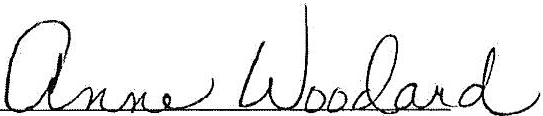                                                                                                                                    Anne Woodard, WCHD Chair